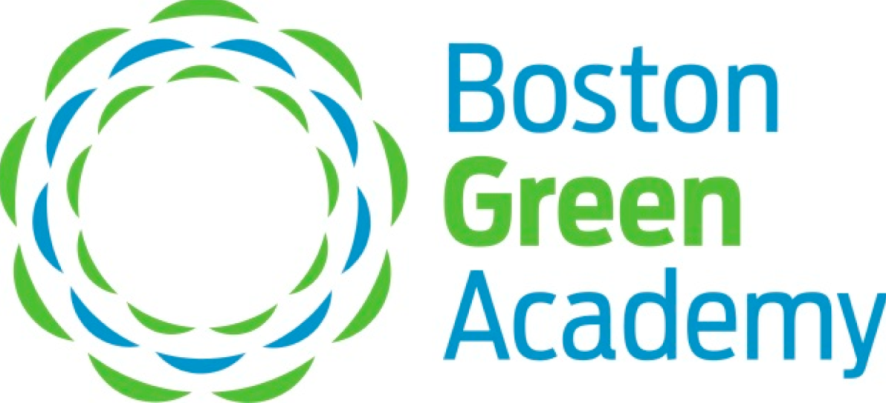 ADMISSION APPLICATION FORMFOR CHAPTER 74 ENVIRONMENTAL SCIENCE & TECHNOLOGY PROGRAMBOSTON GREEN ACADEMY HORACE MANN CHARTER SCHOOL20 WARREN ST,         BRIGHTON, MA 02135Telephone (617) 635-9860	FAX (617) 635-9858Boston Green Academy (BGA) admits students and makes available to them its advantages, privileges and courses of study without regard to race, color, sex, religion or creed, national origin, sexual orientation or disability.  BGA has a published admission policy for our Chapter 74 Environmental Science & Technology program that is made available to all applicants and parent(s)/guardian(s) as part of the admission process. The policy gives the admission criteria, as well as a description of the entire admission process.This application form must be completed and submitted to the BGA High School Guidance Office by the date specified in the BGA school calendar. In addition to this application form, the applicant’s current guidance counselor will submit transcripts of the criteria that will be used for admission that includes the applicant’s grades, attendance record and discipline/conduct record. For fall admission, this would be terms 1 & 2 of the current school year and terms 1-4 of the previous school year. In addition to grades, attendance and discipline/conduct, the current guidance counselor’s recommendation on a form provided by BGA will be used. A fifth criteria consisting of an interview with the applicant will also be used. APPLICANT SECTIONAPPLICANT SECTIONAPPLICANT SECTIONAPPLICANT SECTIONAPPLICANT SECTIONAPPLICANT SECTIONAPPLICANT SECTIONAPPLICANT SECTIONAPPLICANT SECTIONAPPLICANT SECTIONAPPLICANT SECTIONAPPLICANT SECTIONAPPLICANT SECTIONAPPLICANT SECTIONAPPLICANT SECTIONAPPLICANT SECTIONApplicant Name: Last:Applicant Name: Last:Applicant Name: Last:First:First:Middle:Middle:Home Address: Street and Number:Home Address: Street and Number:Home Address: Street and Number:Home Address: Street and Number:City/Town:State:State:Zip Code:Zip Code:Home Phone #:Home Phone #:BPS ID# (if available): BPS ID# (if available): BPS ID# (if available): BPS ID# (if available): BPS ID# (if available): BPS ID# (if available): BPS ID# (if available): BPS ID# (if available): BPS ID# (if available): BPS ID# (if available): Current School:Current School:Current Guidance Counselor’s Name:Current Guidance Counselor’s Name:Current Guidance Counselor’s Name:Current Guidance Counselor’s Name:Current Guidance Counselor’s Name:Current Guidance Counselor’s Name:Current Guidance Counselor’s Name:PARENT/GUARDIAN SECTIONPARENT/GUARDIAN SECTIONPARENT/GUARDIAN SECTIONPARENT/GUARDIAN SECTIONPARENT/GUARDIAN SECTIONPARENT/GUARDIAN SECTIONPARENT/GUARDIAN SECTIONPARENT/GUARDIAN SECTIONPARENT/GUARDIAN SECTIONPARENT/GUARDIAN SECTIONPARENT/GUARDIAN SECTIONPARENT/GUARDIAN SECTIONPARENT/GUARDIAN SECTIONPARENT/GUARDIAN SECTIONPARENT/GUARDIAN SECTIONPARENT/GUARDIAN SECTIONParent/Guardian Name: Last:Parent/Guardian Name: Last:Parent/Guardian Name: Last:First:First:First:Middle:Middle:Home Address: Street and Number:Home Address: Street and Number:Home Address: Street and Number:Home Address: Street and Number:City/Town:State:State:Zip Code:Zip Code:Home Phone #:Home Phone #:Work Phone #:Work Phone #:Work Phone #:Work Phone #:Home Email:Home Email:Work Email:Work Email:Work Email:Work Email:GUIDANCE COUNSELOR SECTIONGUIDANCE COUNSELOR SECTIONGUIDANCE COUNSELOR SECTIONGUIDANCE COUNSELOR SECTIONGUIDANCE COUNSELOR SECTIONGUIDANCE COUNSELOR SECTIONGUIDANCE COUNSELOR SECTIONGUIDANCE COUNSELOR SECTIONGUIDANCE COUNSELOR SECTIONGUIDANCE COUNSELOR SECTIONGUIDANCE COUNSELOR SECTIONGUIDANCE COUNSELOR SECTIONGUIDANCE COUNSELOR SECTIONGUIDANCE COUNSELOR SECTIONGUIDANCE COUNSELOR SECTIONGUIDANCE COUNSELOR SECTIONPlease submit the transcripts of grades, attendance, and discipline/conduct as required by the BGA Admission Policy. In addition, submit your recommendation on the Guidance Counselor Recommendation Form. The BGA Admission Office provides this form, as well as the BGA Admission Policy. Name of Guidance Counselor: ______________________I will submit the required information by the due date.   Yes •    No •     If no, please explain.Please submit the transcripts of grades, attendance, and discipline/conduct as required by the BGA Admission Policy. In addition, submit your recommendation on the Guidance Counselor Recommendation Form. The BGA Admission Office provides this form, as well as the BGA Admission Policy. Name of Guidance Counselor: ______________________I will submit the required information by the due date.   Yes •    No •     If no, please explain.Please submit the transcripts of grades, attendance, and discipline/conduct as required by the BGA Admission Policy. In addition, submit your recommendation on the Guidance Counselor Recommendation Form. The BGA Admission Office provides this form, as well as the BGA Admission Policy. Name of Guidance Counselor: ______________________I will submit the required information by the due date.   Yes •    No •     If no, please explain.Please submit the transcripts of grades, attendance, and discipline/conduct as required by the BGA Admission Policy. In addition, submit your recommendation on the Guidance Counselor Recommendation Form. The BGA Admission Office provides this form, as well as the BGA Admission Policy. Name of Guidance Counselor: ______________________I will submit the required information by the due date.   Yes •    No •     If no, please explain.Please submit the transcripts of grades, attendance, and discipline/conduct as required by the BGA Admission Policy. In addition, submit your recommendation on the Guidance Counselor Recommendation Form. The BGA Admission Office provides this form, as well as the BGA Admission Policy. Name of Guidance Counselor: ______________________I will submit the required information by the due date.   Yes •    No •     If no, please explain.Please submit the transcripts of grades, attendance, and discipline/conduct as required by the BGA Admission Policy. In addition, submit your recommendation on the Guidance Counselor Recommendation Form. The BGA Admission Office provides this form, as well as the BGA Admission Policy. Name of Guidance Counselor: ______________________I will submit the required information by the due date.   Yes •    No •     If no, please explain.Please submit the transcripts of grades, attendance, and discipline/conduct as required by the BGA Admission Policy. In addition, submit your recommendation on the Guidance Counselor Recommendation Form. The BGA Admission Office provides this form, as well as the BGA Admission Policy. Name of Guidance Counselor: ______________________I will submit the required information by the due date.   Yes •    No •     If no, please explain.Please submit the transcripts of grades, attendance, and discipline/conduct as required by the BGA Admission Policy. In addition, submit your recommendation on the Guidance Counselor Recommendation Form. The BGA Admission Office provides this form, as well as the BGA Admission Policy. Name of Guidance Counselor: ______________________I will submit the required information by the due date.   Yes •    No •     If no, please explain.Please submit the transcripts of grades, attendance, and discipline/conduct as required by the BGA Admission Policy. In addition, submit your recommendation on the Guidance Counselor Recommendation Form. The BGA Admission Office provides this form, as well as the BGA Admission Policy. Name of Guidance Counselor: ______________________I will submit the required information by the due date.   Yes •    No •     If no, please explain.Please submit the transcripts of grades, attendance, and discipline/conduct as required by the BGA Admission Policy. In addition, submit your recommendation on the Guidance Counselor Recommendation Form. The BGA Admission Office provides this form, as well as the BGA Admission Policy. Name of Guidance Counselor: ______________________I will submit the required information by the due date.   Yes •    No •     If no, please explain.Please submit the transcripts of grades, attendance, and discipline/conduct as required by the BGA Admission Policy. In addition, submit your recommendation on the Guidance Counselor Recommendation Form. The BGA Admission Office provides this form, as well as the BGA Admission Policy. Name of Guidance Counselor: ______________________I will submit the required information by the due date.   Yes •    No •     If no, please explain.Please submit the transcripts of grades, attendance, and discipline/conduct as required by the BGA Admission Policy. In addition, submit your recommendation on the Guidance Counselor Recommendation Form. The BGA Admission Office provides this form, as well as the BGA Admission Policy. Name of Guidance Counselor: ______________________I will submit the required information by the due date.   Yes •    No •     If no, please explain.Please submit the transcripts of grades, attendance, and discipline/conduct as required by the BGA Admission Policy. In addition, submit your recommendation on the Guidance Counselor Recommendation Form. The BGA Admission Office provides this form, as well as the BGA Admission Policy. Name of Guidance Counselor: ______________________I will submit the required information by the due date.   Yes •    No •     If no, please explain.Please submit the transcripts of grades, attendance, and discipline/conduct as required by the BGA Admission Policy. In addition, submit your recommendation on the Guidance Counselor Recommendation Form. The BGA Admission Office provides this form, as well as the BGA Admission Policy. Name of Guidance Counselor: ______________________I will submit the required information by the due date.   Yes •    No •     If no, please explain.Please submit the transcripts of grades, attendance, and discipline/conduct as required by the BGA Admission Policy. In addition, submit your recommendation on the Guidance Counselor Recommendation Form. The BGA Admission Office provides this form, as well as the BGA Admission Policy. Name of Guidance Counselor: ______________________I will submit the required information by the due date.   Yes •    No •     If no, please explain.Please submit the transcripts of grades, attendance, and discipline/conduct as required by the BGA Admission Policy. In addition, submit your recommendation on the Guidance Counselor Recommendation Form. The BGA Admission Office provides this form, as well as the BGA Admission Policy. Name of Guidance Counselor: ______________________I will submit the required information by the due date.   Yes •    No •     If no, please explain.SIGNATURE SECTION SIGNATURE SECTION SIGNATURE SECTION SIGNATURE SECTION SIGNATURE SECTION SIGNATURE SECTION SIGNATURE SECTION SIGNATURE SECTION SIGNATURE SECTION The statements and information furnished by the undersigned in this application form are true and complete.The statements and information furnished by the undersigned in this application form are true and complete.The statements and information furnished by the undersigned in this application form are true and complete.The statements and information furnished by the undersigned in this application form are true and complete.The statements and information furnished by the undersigned in this application form are true and complete.The statements and information furnished by the undersigned in this application form are true and complete.The statements and information furnished by the undersigned in this application form are true and complete.The statements and information furnished by the undersigned in this application form are true and complete.The statements and information furnished by the undersigned in this application form are true and complete.The undersigned applicant’s parent(s)/guardian(s) give permission for representatives of the sending school to release the applicant’s records including, grades, attendance, conduct/discipline records, as well as any other pertinent information that may be required by BGA for the purpose of admission.The undersigned applicant’s parent(s)/guardian(s) give permission for representatives of the sending school to release the applicant’s records including, grades, attendance, conduct/discipline records, as well as any other pertinent information that may be required by BGA for the purpose of admission.The undersigned applicant’s parent(s)/guardian(s) give permission for representatives of the sending school to release the applicant’s records including, grades, attendance, conduct/discipline records, as well as any other pertinent information that may be required by BGA for the purpose of admission.The undersigned applicant’s parent(s)/guardian(s) give permission for representatives of the sending school to release the applicant’s records including, grades, attendance, conduct/discipline records, as well as any other pertinent information that may be required by BGA for the purpose of admission.The undersigned applicant’s parent(s)/guardian(s) give permission for representatives of the sending school to release the applicant’s records including, grades, attendance, conduct/discipline records, as well as any other pertinent information that may be required by BGA for the purpose of admission.The undersigned applicant’s parent(s)/guardian(s) give permission for representatives of the sending school to release the applicant’s records including, grades, attendance, conduct/discipline records, as well as any other pertinent information that may be required by BGA for the purpose of admission.The undersigned applicant’s parent(s)/guardian(s) give permission for representatives of the sending school to release the applicant’s records including, grades, attendance, conduct/discipline records, as well as any other pertinent information that may be required by BGA for the purpose of admission.The undersigned applicant’s parent(s)/guardian(s) give permission for representatives of the sending school to release the applicant’s records including, grades, attendance, conduct/discipline records, as well as any other pertinent information that may be required by BGA for the purpose of admission.The undersigned applicant’s parent(s)/guardian(s) give permission for representatives of the sending school to release the applicant’s records including, grades, attendance, conduct/discipline records, as well as any other pertinent information that may be required by BGA for the purpose of admission.Our signatures certify that we have read and agree with the above statements.Our signatures certify that we have read and agree with the above statements.Our signatures certify that we have read and agree with the above statements.Our signatures certify that we have read and agree with the above statements.Our signatures certify that we have read and agree with the above statements.Our signatures certify that we have read and agree with the above statements.Our signatures certify that we have read and agree with the above statements.Our signatures certify that we have read and agree with the above statements.Our signatures certify that we have read and agree with the above statements.Signature of StudentSignature of StudentDate:Signature of Parent/GuardianSignature of Parent/GuardianSignature of Parent/GuardianDate:Signature of Current Guidance CounselorSignature of Current Guidance CounselorSignature of Current Guidance CounselorSignature of Current Guidance CounselorDate:VOLUNTARY INFORMATION SECTIONThe information requested in this section is not required for admission. Submission of the information is entirely voluntary. Information submitted voluntarily by the applicant will not affect the applicant’s admission to the school. The information, if supplied, will be used for monitoring equal educational opportunity in the school district. In addition, note that applicants with disabilities may voluntarily self-identify for the purpose of requesting reasonable accommodations during the entire application and admission process. Applicants who are English language learners or limited English proficient may voluntarily self-identify for the purpose of receiving interpretive services during the entire application and admission process.   VOLUNTARY INFORMATION SECTIONThe information requested in this section is not required for admission. Submission of the information is entirely voluntary. Information submitted voluntarily by the applicant will not affect the applicant’s admission to the school. The information, if supplied, will be used for monitoring equal educational opportunity in the school district. In addition, note that applicants with disabilities may voluntarily self-identify for the purpose of requesting reasonable accommodations during the entire application and admission process. Applicants who are English language learners or limited English proficient may voluntarily self-identify for the purpose of receiving interpretive services during the entire application and admission process.   VOLUNTARY INFORMATION SECTIONThe information requested in this section is not required for admission. Submission of the information is entirely voluntary. Information submitted voluntarily by the applicant will not affect the applicant’s admission to the school. The information, if supplied, will be used for monitoring equal educational opportunity in the school district. In addition, note that applicants with disabilities may voluntarily self-identify for the purpose of requesting reasonable accommodations during the entire application and admission process. Applicants who are English language learners or limited English proficient may voluntarily self-identify for the purpose of receiving interpretive services during the entire application and admission process.   VOLUNTARY INFORMATION SECTIONThe information requested in this section is not required for admission. Submission of the information is entirely voluntary. Information submitted voluntarily by the applicant will not affect the applicant’s admission to the school. The information, if supplied, will be used for monitoring equal educational opportunity in the school district. In addition, note that applicants with disabilities may voluntarily self-identify for the purpose of requesting reasonable accommodations during the entire application and admission process. Applicants who are English language learners or limited English proficient may voluntarily self-identify for the purpose of receiving interpretive services during the entire application and admission process.   VOLUNTARY INFORMATION SECTIONThe information requested in this section is not required for admission. Submission of the information is entirely voluntary. Information submitted voluntarily by the applicant will not affect the applicant’s admission to the school. The information, if supplied, will be used for monitoring equal educational opportunity in the school district. In addition, note that applicants with disabilities may voluntarily self-identify for the purpose of requesting reasonable accommodations during the entire application and admission process. Applicants who are English language learners or limited English proficient may voluntarily self-identify for the purpose of receiving interpretive services during the entire application and admission process.   VOLUNTARY INFORMATION SECTIONThe information requested in this section is not required for admission. Submission of the information is entirely voluntary. Information submitted voluntarily by the applicant will not affect the applicant’s admission to the school. The information, if supplied, will be used for monitoring equal educational opportunity in the school district. In addition, note that applicants with disabilities may voluntarily self-identify for the purpose of requesting reasonable accommodations during the entire application and admission process. Applicants who are English language learners or limited English proficient may voluntarily self-identify for the purpose of receiving interpretive services during the entire application and admission process.   VOLUNTARY INFORMATION SECTIONThe information requested in this section is not required for admission. Submission of the information is entirely voluntary. Information submitted voluntarily by the applicant will not affect the applicant’s admission to the school. The information, if supplied, will be used for monitoring equal educational opportunity in the school district. In addition, note that applicants with disabilities may voluntarily self-identify for the purpose of requesting reasonable accommodations during the entire application and admission process. Applicants who are English language learners or limited English proficient may voluntarily self-identify for the purpose of receiving interpretive services during the entire application and admission process.   VOLUNTARY INFORMATION SECTIONThe information requested in this section is not required for admission. Submission of the information is entirely voluntary. Information submitted voluntarily by the applicant will not affect the applicant’s admission to the school. The information, if supplied, will be used for monitoring equal educational opportunity in the school district. In addition, note that applicants with disabilities may voluntarily self-identify for the purpose of requesting reasonable accommodations during the entire application and admission process. Applicants who are English language learners or limited English proficient may voluntarily self-identify for the purpose of receiving interpretive services during the entire application and admission process.   VOLUNTARY INFORMATION SECTIONThe information requested in this section is not required for admission. Submission of the information is entirely voluntary. Information submitted voluntarily by the applicant will not affect the applicant’s admission to the school. The information, if supplied, will be used for monitoring equal educational opportunity in the school district. In addition, note that applicants with disabilities may voluntarily self-identify for the purpose of requesting reasonable accommodations during the entire application and admission process. Applicants who are English language learners or limited English proficient may voluntarily self-identify for the purpose of receiving interpretive services during the entire application and admission process.   Gender:  • Female    • MaleRace:  • American Indian or Alaskan Native   • Asian or Pacific Islander   • Black   • White   • Hispanic   • Combination of Two or More Races  (if checked supply the code from the attached list below)  Code:________   Person with a disability:   • Yes     If yes, do you need accommodations during the application for admission process?   • Yes   If yes, please describe the accommodations needed.Person who is an English language learner or limited English proficient:   • Yes      If yes, do you need language assistance during the application for admission process?    • Yes     If yes, please describe the assistance needed.Gender:  • Female    • MaleRace:  • American Indian or Alaskan Native   • Asian or Pacific Islander   • Black   • White   • Hispanic   • Combination of Two or More Races  (if checked supply the code from the attached list below)  Code:________   Person with a disability:   • Yes     If yes, do you need accommodations during the application for admission process?   • Yes   If yes, please describe the accommodations needed.Person who is an English language learner or limited English proficient:   • Yes      If yes, do you need language assistance during the application for admission process?    • Yes     If yes, please describe the assistance needed.Gender:  • Female    • MaleRace:  • American Indian or Alaskan Native   • Asian or Pacific Islander   • Black   • White   • Hispanic   • Combination of Two or More Races  (if checked supply the code from the attached list below)  Code:________   Person with a disability:   • Yes     If yes, do you need accommodations during the application for admission process?   • Yes   If yes, please describe the accommodations needed.Person who is an English language learner or limited English proficient:   • Yes      If yes, do you need language assistance during the application for admission process?    • Yes     If yes, please describe the assistance needed.Gender:  • Female    • MaleRace:  • American Indian or Alaskan Native   • Asian or Pacific Islander   • Black   • White   • Hispanic   • Combination of Two or More Races  (if checked supply the code from the attached list below)  Code:________   Person with a disability:   • Yes     If yes, do you need accommodations during the application for admission process?   • Yes   If yes, please describe the accommodations needed.Person who is an English language learner or limited English proficient:   • Yes      If yes, do you need language assistance during the application for admission process?    • Yes     If yes, please describe the assistance needed.Gender:  • Female    • MaleRace:  • American Indian or Alaskan Native   • Asian or Pacific Islander   • Black   • White   • Hispanic   • Combination of Two or More Races  (if checked supply the code from the attached list below)  Code:________   Person with a disability:   • Yes     If yes, do you need accommodations during the application for admission process?   • Yes   If yes, please describe the accommodations needed.Person who is an English language learner or limited English proficient:   • Yes      If yes, do you need language assistance during the application for admission process?    • Yes     If yes, please describe the assistance needed.Gender:  • Female    • MaleRace:  • American Indian or Alaskan Native   • Asian or Pacific Islander   • Black   • White   • Hispanic   • Combination of Two or More Races  (if checked supply the code from the attached list below)  Code:________   Person with a disability:   • Yes     If yes, do you need accommodations during the application for admission process?   • Yes   If yes, please describe the accommodations needed.Person who is an English language learner or limited English proficient:   • Yes      If yes, do you need language assistance during the application for admission process?    • Yes     If yes, please describe the assistance needed.Gender:  • Female    • MaleRace:  • American Indian or Alaskan Native   • Asian or Pacific Islander   • Black   • White   • Hispanic   • Combination of Two or More Races  (if checked supply the code from the attached list below)  Code:________   Person with a disability:   • Yes     If yes, do you need accommodations during the application for admission process?   • Yes   If yes, please describe the accommodations needed.Person who is an English language learner or limited English proficient:   • Yes      If yes, do you need language assistance during the application for admission process?    • Yes     If yes, please describe the assistance needed.Gender:  • Female    • MaleRace:  • American Indian or Alaskan Native   • Asian or Pacific Islander   • Black   • White   • Hispanic   • Combination of Two or More Races  (if checked supply the code from the attached list below)  Code:________   Person with a disability:   • Yes     If yes, do you need accommodations during the application for admission process?   • Yes   If yes, please describe the accommodations needed.Person who is an English language learner or limited English proficient:   • Yes      If yes, do you need language assistance during the application for admission process?    • Yes     If yes, please describe the assistance needed.Gender:  • Female    • MaleRace:  • American Indian or Alaskan Native   • Asian or Pacific Islander   • Black   • White   • Hispanic   • Combination of Two or More Races  (if checked supply the code from the attached list below)  Code:________   Person with a disability:   • Yes     If yes, do you need accommodations during the application for admission process?   • Yes   If yes, please describe the accommodations needed.Person who is an English language learner or limited English proficient:   • Yes      If yes, do you need language assistance during the application for admission process?    • Yes     If yes, please describe the assistance needed.List of Codes to describe students with multiracial backgroundsFirst Number- Not Hispanic or Latino	Second Number- Hispanic or LatinoOne raceWhite	01	33Black or African American	02	34Asian	03	35American Indian or Alaska Native	04	36Native Hawaiian or Other Pacific Islander	05	37Combination of Two RacesWhite & Black or African American	06	38White & Asian	07	39White & American Indian or Alaska Native	08	40White & Native Hawaiian or Other Pacific Islander	09	41Black or African American & Asian	10	42Black or African American & American Indian or Alaska Native	11	43Black or African American & Native Hawaiian or Other Pacific Islander	12	44Asian & American Indian or Alaska Native	13	45Asian & Native Hawaiian or Other Pacific Islander	14	46American Indian or Alaska Native & Native Hawaiian or Other Pacific Islander	15	47Combination of Three RacesWhite & Black or African American & Asian	16	48White & Black or African American & American Indian or Alaska Native	17	49White & Black or African American & Native Hawaiian or Other Pacific Islander	18	50White & Asian & American Indian or Alaska Native	19	51White & Asian & Native Hawaiian or Other Pacific Islander	20	52White & American Indian or Alaska Native & Native Hawaiian or Other Pacific Islander	21	53Black or African American & Asian & Native Hawaiian or Other Pacific Islander	22	54Black or African American & Asian & American Indian or Alaska Native	23	55Black or African American & Native Hawaiian or Other Pacific Islander & American Indian or Alaska Native	24	56Asian & Native Hawaiian or Other Pacific Islander & American Indian or Alaska Native	25	57Combination of Four RacesWhite & Black or African American & Asian & American Indian or Alaska Native 	26	58White & Black or African American & American Indian or Alaska Native & Native Hawaiian or Other Pacific Islander	27	59White & Asian & American Indian or Alaska Native & Native Hawaiian or Other Pacific Islander	28	60White & Black or African American & Asian & Native Hawaiian or Other Pacific Islander	29	61Black or African American & Asian & American Indian or Alaska Native & Native Hawaiian or Other Pacific Islander	30	62Combination of Five RacesWhite & Black or African American & Asian & American Indian or Alaska Native & Native Hawaiian or Other Pacific Islander	31	63List of Codes to describe students with multiracial backgroundsFirst Number- Not Hispanic or Latino	Second Number- Hispanic or LatinoOne raceWhite	01	33Black or African American	02	34Asian	03	35American Indian or Alaska Native	04	36Native Hawaiian or Other Pacific Islander	05	37Combination of Two RacesWhite & Black or African American	06	38White & Asian	07	39White & American Indian or Alaska Native	08	40White & Native Hawaiian or Other Pacific Islander	09	41Black or African American & Asian	10	42Black or African American & American Indian or Alaska Native	11	43Black or African American & Native Hawaiian or Other Pacific Islander	12	44Asian & American Indian or Alaska Native	13	45Asian & Native Hawaiian or Other Pacific Islander	14	46American Indian or Alaska Native & Native Hawaiian or Other Pacific Islander	15	47Combination of Three RacesWhite & Black or African American & Asian	16	48White & Black or African American & American Indian or Alaska Native	17	49White & Black or African American & Native Hawaiian or Other Pacific Islander	18	50White & Asian & American Indian or Alaska Native	19	51White & Asian & Native Hawaiian or Other Pacific Islander	20	52White & American Indian or Alaska Native & Native Hawaiian or Other Pacific Islander	21	53Black or African American & Asian & Native Hawaiian or Other Pacific Islander	22	54Black or African American & Asian & American Indian or Alaska Native	23	55Black or African American & Native Hawaiian or Other Pacific Islander & American Indian or Alaska Native	24	56Asian & Native Hawaiian or Other Pacific Islander & American Indian or Alaska Native	25	57Combination of Four RacesWhite & Black or African American & Asian & American Indian or Alaska Native 	26	58White & Black or African American & American Indian or Alaska Native & Native Hawaiian or Other Pacific Islander	27	59White & Asian & American Indian or Alaska Native & Native Hawaiian or Other Pacific Islander	28	60White & Black or African American & Asian & Native Hawaiian or Other Pacific Islander	29	61Black or African American & Asian & American Indian or Alaska Native & Native Hawaiian or Other Pacific Islander	30	62Combination of Five RacesWhite & Black or African American & Asian & American Indian or Alaska Native & Native Hawaiian or Other Pacific Islander	31	63List of Codes to describe students with multiracial backgroundsFirst Number- Not Hispanic or Latino	Second Number- Hispanic or LatinoOne raceWhite	01	33Black or African American	02	34Asian	03	35American Indian or Alaska Native	04	36Native Hawaiian or Other Pacific Islander	05	37Combination of Two RacesWhite & Black or African American	06	38White & Asian	07	39White & American Indian or Alaska Native	08	40White & Native Hawaiian or Other Pacific Islander	09	41Black or African American & Asian	10	42Black or African American & American Indian or Alaska Native	11	43Black or African American & Native Hawaiian or Other Pacific Islander	12	44Asian & American Indian or Alaska Native	13	45Asian & Native Hawaiian or Other Pacific Islander	14	46American Indian or Alaska Native & Native Hawaiian or Other Pacific Islander	15	47Combination of Three RacesWhite & Black or African American & Asian	16	48White & Black or African American & American Indian or Alaska Native	17	49White & Black or African American & Native Hawaiian or Other Pacific Islander	18	50White & Asian & American Indian or Alaska Native	19	51White & Asian & Native Hawaiian or Other Pacific Islander	20	52White & American Indian or Alaska Native & Native Hawaiian or Other Pacific Islander	21	53Black or African American & Asian & Native Hawaiian or Other Pacific Islander	22	54Black or African American & Asian & American Indian or Alaska Native	23	55Black or African American & Native Hawaiian or Other Pacific Islander & American Indian or Alaska Native	24	56Asian & Native Hawaiian or Other Pacific Islander & American Indian or Alaska Native	25	57Combination of Four RacesWhite & Black or African American & Asian & American Indian or Alaska Native 	26	58White & Black or African American & American Indian or Alaska Native & Native Hawaiian or Other Pacific Islander	27	59White & Asian & American Indian or Alaska Native & Native Hawaiian or Other Pacific Islander	28	60White & Black or African American & Asian & Native Hawaiian or Other Pacific Islander	29	61Black or African American & Asian & American Indian or Alaska Native & Native Hawaiian or Other Pacific Islander	30	62Combination of Five RacesWhite & Black or African American & Asian & American Indian or Alaska Native & Native Hawaiian or Other Pacific Islander	31	63List of Codes to describe students with multiracial backgroundsFirst Number- Not Hispanic or Latino	Second Number- Hispanic or LatinoOne raceWhite	01	33Black or African American	02	34Asian	03	35American Indian or Alaska Native	04	36Native Hawaiian or Other Pacific Islander	05	37Combination of Two RacesWhite & Black or African American	06	38White & Asian	07	39White & American Indian or Alaska Native	08	40White & Native Hawaiian or Other Pacific Islander	09	41Black or African American & Asian	10	42Black or African American & American Indian or Alaska Native	11	43Black or African American & Native Hawaiian or Other Pacific Islander	12	44Asian & American Indian or Alaska Native	13	45Asian & Native Hawaiian or Other Pacific Islander	14	46American Indian or Alaska Native & Native Hawaiian or Other Pacific Islander	15	47Combination of Three RacesWhite & Black or African American & Asian	16	48White & Black or African American & American Indian or Alaska Native	17	49White & Black or African American & Native Hawaiian or Other Pacific Islander	18	50White & Asian & American Indian or Alaska Native	19	51White & Asian & Native Hawaiian or Other Pacific Islander	20	52White & American Indian or Alaska Native & Native Hawaiian or Other Pacific Islander	21	53Black or African American & Asian & Native Hawaiian or Other Pacific Islander	22	54Black or African American & Asian & American Indian or Alaska Native	23	55Black or African American & Native Hawaiian or Other Pacific Islander & American Indian or Alaska Native	24	56Asian & Native Hawaiian or Other Pacific Islander & American Indian or Alaska Native	25	57Combination of Four RacesWhite & Black or African American & Asian & American Indian or Alaska Native 	26	58White & Black or African American & American Indian or Alaska Native & Native Hawaiian or Other Pacific Islander	27	59White & Asian & American Indian or Alaska Native & Native Hawaiian or Other Pacific Islander	28	60White & Black or African American & Asian & Native Hawaiian or Other Pacific Islander	29	61Black or African American & Asian & American Indian or Alaska Native & Native Hawaiian or Other Pacific Islander	30	62Combination of Five RacesWhite & Black or African American & Asian & American Indian or Alaska Native & Native Hawaiian or Other Pacific Islander	31	63List of Codes to describe students with multiracial backgroundsFirst Number- Not Hispanic or Latino	Second Number- Hispanic or LatinoOne raceWhite	01	33Black or African American	02	34Asian	03	35American Indian or Alaska Native	04	36Native Hawaiian or Other Pacific Islander	05	37Combination of Two RacesWhite & Black or African American	06	38White & Asian	07	39White & American Indian or Alaska Native	08	40White & Native Hawaiian or Other Pacific Islander	09	41Black or African American & Asian	10	42Black or African American & American Indian or Alaska Native	11	43Black or African American & Native Hawaiian or Other Pacific Islander	12	44Asian & American Indian or Alaska Native	13	45Asian & Native Hawaiian or Other Pacific Islander	14	46American Indian or Alaska Native & Native Hawaiian or Other Pacific Islander	15	47Combination of Three RacesWhite & Black or African American & Asian	16	48White & Black or African American & American Indian or Alaska Native	17	49White & Black or African American & Native Hawaiian or Other Pacific Islander	18	50White & Asian & American Indian or Alaska Native	19	51White & Asian & Native Hawaiian or Other Pacific Islander	20	52White & American Indian or Alaska Native & Native Hawaiian or Other Pacific Islander	21	53Black or African American & Asian & Native Hawaiian or Other Pacific Islander	22	54Black or African American & Asian & American Indian or Alaska Native	23	55Black or African American & Native Hawaiian or Other Pacific Islander & American Indian or Alaska Native	24	56Asian & Native Hawaiian or Other Pacific Islander & American Indian or Alaska Native	25	57Combination of Four RacesWhite & Black or African American & Asian & American Indian or Alaska Native 	26	58White & Black or African American & American Indian or Alaska Native & Native Hawaiian or Other Pacific Islander	27	59White & Asian & American Indian or Alaska Native & Native Hawaiian or Other Pacific Islander	28	60White & Black or African American & Asian & Native Hawaiian or Other Pacific Islander	29	61Black or African American & Asian & American Indian or Alaska Native & Native Hawaiian or Other Pacific Islander	30	62Combination of Five RacesWhite & Black or African American & Asian & American Indian or Alaska Native & Native Hawaiian or Other Pacific Islander	31	63List of Codes to describe students with multiracial backgroundsFirst Number- Not Hispanic or Latino	Second Number- Hispanic or LatinoOne raceWhite	01	33Black or African American	02	34Asian	03	35American Indian or Alaska Native	04	36Native Hawaiian or Other Pacific Islander	05	37Combination of Two RacesWhite & Black or African American	06	38White & Asian	07	39White & American Indian or Alaska Native	08	40White & Native Hawaiian or Other Pacific Islander	09	41Black or African American & Asian	10	42Black or African American & American Indian or Alaska Native	11	43Black or African American & Native Hawaiian or Other Pacific Islander	12	44Asian & American Indian or Alaska Native	13	45Asian & Native Hawaiian or Other Pacific Islander	14	46American Indian or Alaska Native & Native Hawaiian or Other Pacific Islander	15	47Combination of Three RacesWhite & Black or African American & Asian	16	48White & Black or African American & American Indian or Alaska Native	17	49White & Black or African American & Native Hawaiian or Other Pacific Islander	18	50White & Asian & American Indian or Alaska Native	19	51White & Asian & Native Hawaiian or Other Pacific Islander	20	52White & American Indian or Alaska Native & Native Hawaiian or Other Pacific Islander	21	53Black or African American & Asian & Native Hawaiian or Other Pacific Islander	22	54Black or African American & Asian & American Indian or Alaska Native	23	55Black or African American & Native Hawaiian or Other Pacific Islander & American Indian or Alaska Native	24	56Asian & Native Hawaiian or Other Pacific Islander & American Indian or Alaska Native	25	57Combination of Four RacesWhite & Black or African American & Asian & American Indian or Alaska Native 	26	58White & Black or African American & American Indian or Alaska Native & Native Hawaiian or Other Pacific Islander	27	59White & Asian & American Indian or Alaska Native & Native Hawaiian or Other Pacific Islander	28	60White & Black or African American & Asian & Native Hawaiian or Other Pacific Islander	29	61Black or African American & Asian & American Indian or Alaska Native & Native Hawaiian or Other Pacific Islander	30	62Combination of Five RacesWhite & Black or African American & Asian & American Indian or Alaska Native & Native Hawaiian or Other Pacific Islander	31	63List of Codes to describe students with multiracial backgroundsFirst Number- Not Hispanic or Latino	Second Number- Hispanic or LatinoOne raceWhite	01	33Black or African American	02	34Asian	03	35American Indian or Alaska Native	04	36Native Hawaiian or Other Pacific Islander	05	37Combination of Two RacesWhite & Black or African American	06	38White & Asian	07	39White & American Indian or Alaska Native	08	40White & Native Hawaiian or Other Pacific Islander	09	41Black or African American & Asian	10	42Black or African American & American Indian or Alaska Native	11	43Black or African American & Native Hawaiian or Other Pacific Islander	12	44Asian & American Indian or Alaska Native	13	45Asian & Native Hawaiian or Other Pacific Islander	14	46American Indian or Alaska Native & Native Hawaiian or Other Pacific Islander	15	47Combination of Three RacesWhite & Black or African American & Asian	16	48White & Black or African American & American Indian or Alaska Native	17	49White & Black or African American & Native Hawaiian or Other Pacific Islander	18	50White & Asian & American Indian or Alaska Native	19	51White & Asian & Native Hawaiian or Other Pacific Islander	20	52White & American Indian or Alaska Native & Native Hawaiian or Other Pacific Islander	21	53Black or African American & Asian & Native Hawaiian or Other Pacific Islander	22	54Black or African American & Asian & American Indian or Alaska Native	23	55Black or African American & Native Hawaiian or Other Pacific Islander & American Indian or Alaska Native	24	56Asian & Native Hawaiian or Other Pacific Islander & American Indian or Alaska Native	25	57Combination of Four RacesWhite & Black or African American & Asian & American Indian or Alaska Native 	26	58White & Black or African American & American Indian or Alaska Native & Native Hawaiian or Other Pacific Islander	27	59White & Asian & American Indian or Alaska Native & Native Hawaiian or Other Pacific Islander	28	60White & Black or African American & Asian & Native Hawaiian or Other Pacific Islander	29	61Black or African American & Asian & American Indian or Alaska Native & Native Hawaiian or Other Pacific Islander	30	62Combination of Five RacesWhite & Black or African American & Asian & American Indian or Alaska Native & Native Hawaiian or Other Pacific Islander	31	63List of Codes to describe students with multiracial backgroundsFirst Number- Not Hispanic or Latino	Second Number- Hispanic or LatinoOne raceWhite	01	33Black or African American	02	34Asian	03	35American Indian or Alaska Native	04	36Native Hawaiian or Other Pacific Islander	05	37Combination of Two RacesWhite & Black or African American	06	38White & Asian	07	39White & American Indian or Alaska Native	08	40White & Native Hawaiian or Other Pacific Islander	09	41Black or African American & Asian	10	42Black or African American & American Indian or Alaska Native	11	43Black or African American & Native Hawaiian or Other Pacific Islander	12	44Asian & American Indian or Alaska Native	13	45Asian & Native Hawaiian or Other Pacific Islander	14	46American Indian or Alaska Native & Native Hawaiian or Other Pacific Islander	15	47Combination of Three RacesWhite & Black or African American & Asian	16	48White & Black or African American & American Indian or Alaska Native	17	49White & Black or African American & Native Hawaiian or Other Pacific Islander	18	50White & Asian & American Indian or Alaska Native	19	51White & Asian & Native Hawaiian or Other Pacific Islander	20	52White & American Indian or Alaska Native & Native Hawaiian or Other Pacific Islander	21	53Black or African American & Asian & Native Hawaiian or Other Pacific Islander	22	54Black or African American & Asian & American Indian or Alaska Native	23	55Black or African American & Native Hawaiian or Other Pacific Islander & American Indian or Alaska Native	24	56Asian & Native Hawaiian or Other Pacific Islander & American Indian or Alaska Native	25	57Combination of Four RacesWhite & Black or African American & Asian & American Indian or Alaska Native 	26	58White & Black or African American & American Indian or Alaska Native & Native Hawaiian or Other Pacific Islander	27	59White & Asian & American Indian or Alaska Native & Native Hawaiian or Other Pacific Islander	28	60White & Black or African American & Asian & Native Hawaiian or Other Pacific Islander	29	61Black or African American & Asian & American Indian or Alaska Native & Native Hawaiian or Other Pacific Islander	30	62Combination of Five RacesWhite & Black or African American & Asian & American Indian or Alaska Native & Native Hawaiian or Other Pacific Islander	31	63List of Codes to describe students with multiracial backgroundsFirst Number- Not Hispanic or Latino	Second Number- Hispanic or LatinoOne raceWhite	01	33Black or African American	02	34Asian	03	35American Indian or Alaska Native	04	36Native Hawaiian or Other Pacific Islander	05	37Combination of Two RacesWhite & Black or African American	06	38White & Asian	07	39White & American Indian or Alaska Native	08	40White & Native Hawaiian or Other Pacific Islander	09	41Black or African American & Asian	10	42Black or African American & American Indian or Alaska Native	11	43Black or African American & Native Hawaiian or Other Pacific Islander	12	44Asian & American Indian or Alaska Native	13	45Asian & Native Hawaiian or Other Pacific Islander	14	46American Indian or Alaska Native & Native Hawaiian or Other Pacific Islander	15	47Combination of Three RacesWhite & Black or African American & Asian	16	48White & Black or African American & American Indian or Alaska Native	17	49White & Black or African American & Native Hawaiian or Other Pacific Islander	18	50White & Asian & American Indian or Alaska Native	19	51White & Asian & Native Hawaiian or Other Pacific Islander	20	52White & American Indian or Alaska Native & Native Hawaiian or Other Pacific Islander	21	53Black or African American & Asian & Native Hawaiian or Other Pacific Islander	22	54Black or African American & Asian & American Indian or Alaska Native	23	55Black or African American & Native Hawaiian or Other Pacific Islander & American Indian or Alaska Native	24	56Asian & Native Hawaiian or Other Pacific Islander & American Indian or Alaska Native	25	57Combination of Four RacesWhite & Black or African American & Asian & American Indian or Alaska Native 	26	58White & Black or African American & American Indian or Alaska Native & Native Hawaiian or Other Pacific Islander	27	59White & Asian & American Indian or Alaska Native & Native Hawaiian or Other Pacific Islander	28	60White & Black or African American & Asian & Native Hawaiian or Other Pacific Islander	29	61Black or African American & Asian & American Indian or Alaska Native & Native Hawaiian or Other Pacific Islander	30	62Combination of Five RacesWhite & Black or African American & Asian & American Indian or Alaska Native & Native Hawaiian or Other Pacific Islander	31	63